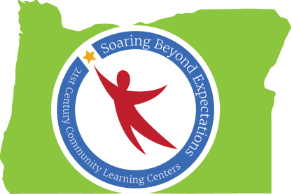 Peer-to-Peer Learning ConversationNotes from January 12, 2016Implementing Digital Learning in Afterschool ProgrammingParticipants: Gerlaine Kiamco, Teri Kimberling, Molly Lajoie, Karen Harlow, Gayle Yamasaki, Amy Powers, Lynn Anderson, Lisa Utz, Karen Shores, Kathy (?), Gary Glasenapp, Roxanna Marvin, Candi Scott, Carla Wade, and Pete ReadyHow are you currently implementing digital learning in your programs?Google accounts (School creates Google classrooms, so AF students can help transition what’s happening virtually.)Curriculum provided onlineStudent-created videosDigital Learning resources shared by Carla Wade, Digital Learning Specialist at ODE (PP attached to email and available on 21st CCLC website):The Guide to Implementing Digital Learning is a free web-based resource to support school and district leaders as they work to ensure that investments in digital learning spark positive results. http://digitallearning.setda.org/The State Educational Technology Directors Association (SETDA)    http://www.setda.org/  The SETDA mission is to build and increase the capacity of state and national leaders to improve education through technology policy and practice.National Education Technology Plan - http://tech.ed.gov/netp/ The National Education Technology Plan is the flagship educational technology policy document for the United States. The 2016 Plan, Future Ready Learning: Reimagining the Role of Technology in Education, articulates a vision of equity, active use, and collaborative leadership to make everywhere, all-the-time learning possible.OETC Professional Learning Communities - http://teach.oetc.org/ - Mobile learning resources, Q&A, Lesson Plans, Strategies, and Groups.Oregon Department of Education: Educational Technology - Resources & Links - http://www.ode.state.or.us/search/page/?id=1894Oregon Department of Education: ORVSD http://oregonteaches.org/The Oregon Virtual School District is not an online school.  It is a free resource for online teaching and learning designed to promote the use of technology in Oregon classrooms. HippoCampus- http://www.hippocampus.org/ - HippoCampus.org is a free, core academic website that delivers rich multimedia content--videos, animations, and simulations--on general education subjects to middle-school and high-school teachers and college professors, and their students, free of charge. Teachers project HippoCampus content during classroom learning and assign it for computer labs and homework. Students use the site in the evenings for study and exam prep. Users do not need to register or log in to use the site.